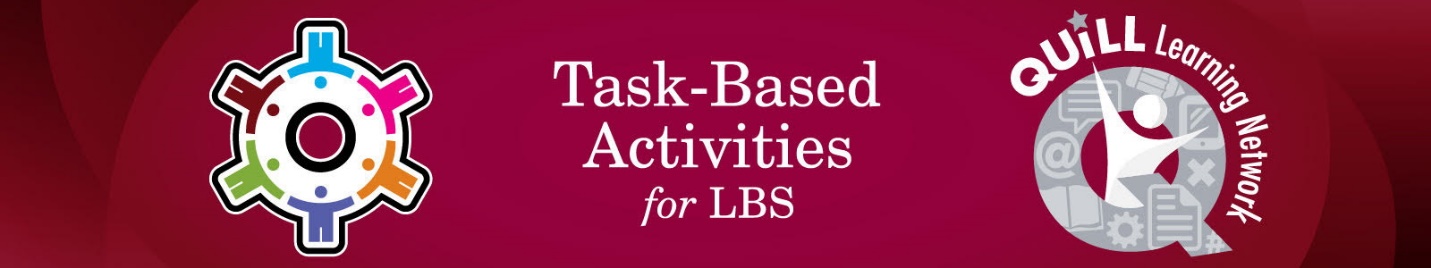 Task prepared for the project “Using Technology to Facilitate Connections between Literacy and the Broader Community” (2014)Task Title: Tips to Reduce Your Energy BillOALCF Cover Sheet – Practitioner CopyLearner Name:Date Started (m/d/yyyy):Date Completed (m/d/yyyy):Successful Completion:  Yes  	No  Task Description: In this activity, the learner will review a document from Waterloo North Hydro Energy Conservation Handbook about ways to reduce their energy bill.Competency: A: Find and Use Information, B: Communicate Ideas and Information, C: Understand and Use NumbersTask Groups: A1: Read continuous text, A2: Interpret documents, B2: Write continuous text, C1: Manage money, C3: Use measuresLevel Indicators:A1.1: Read brief texts to locate specific detailsA2.2: Interpret simple documents to locate and connect informationB2.1: Write brief texts to convey simple ideas and factual informationC1.1: Compare costs and make simple calculationsC3.1: Measure and make simple comparisons and calculationsPerformance Descriptors: See chart on the last pageMaterials Required:A copy of the task-based activity A copy of the document from Waterloo North Hydro Energy Conservation HandbookLearner Information and Work Sheet 1Hydro is expensive and it is always helpful to learn ways to save costs. Look at the document Top Ten Fastest, Easiest, and Best Ever Money-Saving Tips from Waterloo North Hydro Energy Conservation Handbook. Task 1: List five ways to lower the energy costs in your home.a)b)c)d)e)Task 2: Give 3 to 4 reasons why CFL and LED light bulbs are better than incandescent light bulbs.a)b)c)d)Task 3: If an incandescent light bulb lasts for 6 months or half a year, how long in months and years would a CFL light bulb last?Answer:Work Sheet 2Task 4: What is the Energy Star label?Answer:Task 5: If you only use cold water to wash your laundry, how much money could you save in a year?Answer:Task 6: How do you reduce drafts around windows, doors, vents, and electrical outlets?Answer:Task 7: What can be used instead of an air conditioner to cool a room and reduce costs? Answer:Task 8: If you replace your old refrigerator with an Energy Star fridge, how much would you save on your energy bill in a year?Answer:AnswersRefer to the document Top Ten Fastest, Easiest and Best Ever Money-Savings Tips, if required. The answers do not have to be in complete sentences, or exactly as written below. Task 1: Choose any five of the following: Use CFL or LED bulbsInstall a programmable thermostatReplace your old refrigerator or freezerGet rid of your second refrigeratorWash your laundry in cold waterLook for the Energy Star labelEliminate drafts in your homeInstall insulationUse motion sensor switches and timersRely on your fansUse LED seasonal lightingTask 2: Choose 3 or 4 of the following:Save three times their costThey last 10 times longerUse up to 75% less electricityYou can replace a 100W light bulb with an 18W-23W CFL and get the same amount of lightTask 3: 60 months or 5 yearsTask 4: A symbol that identifies energy efficient productsTask 5: $168.00Task 6: Caulk, weather-strip, and install insulated platesTask 7: Fans (ceiling and portable)Task 8: $120.00Performance Descriptors 1Performance Descriptors 2This task: Was successfully completed        Needs to be tried again  Learner Comments:Instructor (print):					Learner (print):URLsWaterloo North Hydro Energy Conservation Handbook:https://www.wnhydro.com/en/conservation/resources/Tips%20Tools%20and%20Links/WD008-Energy-Conservation-Book_Waterloo.pdfGoal Path:EmploymentApprenticeshipSecondary SchoolPost SecondaryIndependence  √LevelsPerformance DescriptorsNeeds WorkCompletes task with support from practitionerCompletes task independentlyA1.1Reads short texts to locate a single piece of informationA1.1Decodes words and makes meaning of sentences in a single textA1.1Follows simple, straightforward instructional textsA1.1Identifies the main idea in brief textsA2.2Locates information in simple graphs and mapsA2.2Uses layout to locate informationA2.2Makes connections between parts of documentsA2.2Makes low-level inferencesB2.1Writes simple texts to request, remind, or informB2.1Conveys simple ideas and factual informationC1.1Adds, subtracts, multiplies, and divides whole numbers and decimalsC1.1Interprets and represents costs using monetary symbols and decimalsLevelsPerformance DescriptorsNeeds WorkCompletes task with support from practitionerCompletes task independentlyC3.1Recognizes values in number and word format